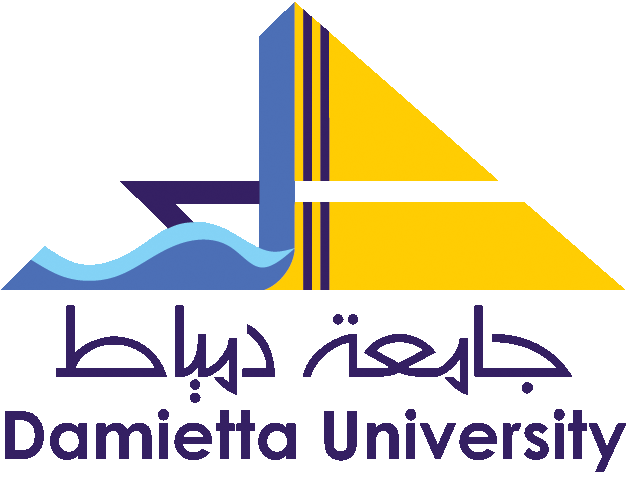 كلية الفنون التطبيقة
إدارة الدراسات العليا والبحوثتقرير عن طالب دراسات عليا
عن العام الجامعى(    20  -      20) الإسم : ...................................................................................................الإسم : ...................................................................................................الوظيفة : ................................................................................................الوظيفة : ................................................................................................الدرجة العلمية المسجل لها : ........................................................................الدرجة العلمية المسجل لها : ........................................................................تاريخ موافقة الكلية على التسجيل : ................................................................تاريخ موافقة الكلية على التسجيل : ................................................................تاريخ موافقة الجامعة على التسجيل : .............................................................تاريخ موافقة الجامعة على التسجيل : .............................................................موقف الطالب من سداد الرسوم : ..................................................................موقف الطالب من سداد الرسوم : ..................................................................موضوع البحث : .....................................................................................موضوع البحث : .....................................................................................موضوع البحث بالإنجليزية : .......................................................................موضوع البحث بالإنجليزية : .......................................................................التخصص الدقيق : ...................................................................................التخصص الدقيق : ...................................................................................مدى تقدم الطالب فى الدراسة : مدى تقدم الطالب فى الدراسة : موجز عما قام به الطالب ( يوضح ما تم انجازه من عناصر خطة الدراسة )موجز عما قام به الطالب ( يوضح ما تم انجازه من عناصر خطة الدراسة )كلية الفنون التطبيقة
إدارة الدراسات العليا والبحوثتقرير عن طالب دراسات عليا
عن العام الجامعى(     20 -        20 ) 
رأى لجنة الاشراف :                                             التوقيعأ.د/ .......................                                       ...............أ.د/........................                                       ...............راى مجلس القسم بجلسته رقم (   ) فى     /    /        : رئيس القسم  

 رأى لجنة الدراسات العليا بجلستها رقم (   ) فى     /    /        :





وكيل الكلية للدراسات العليا  
 
أ.د. / غادة محمد محمد الصيادرأى مجلس الكلية بجلسته رقم (   ) فى     /     /        :





عميد الكلية  
 
أ.د. / حاتم محمد فتحى السيد ادريستوقيع الطالب-------------------